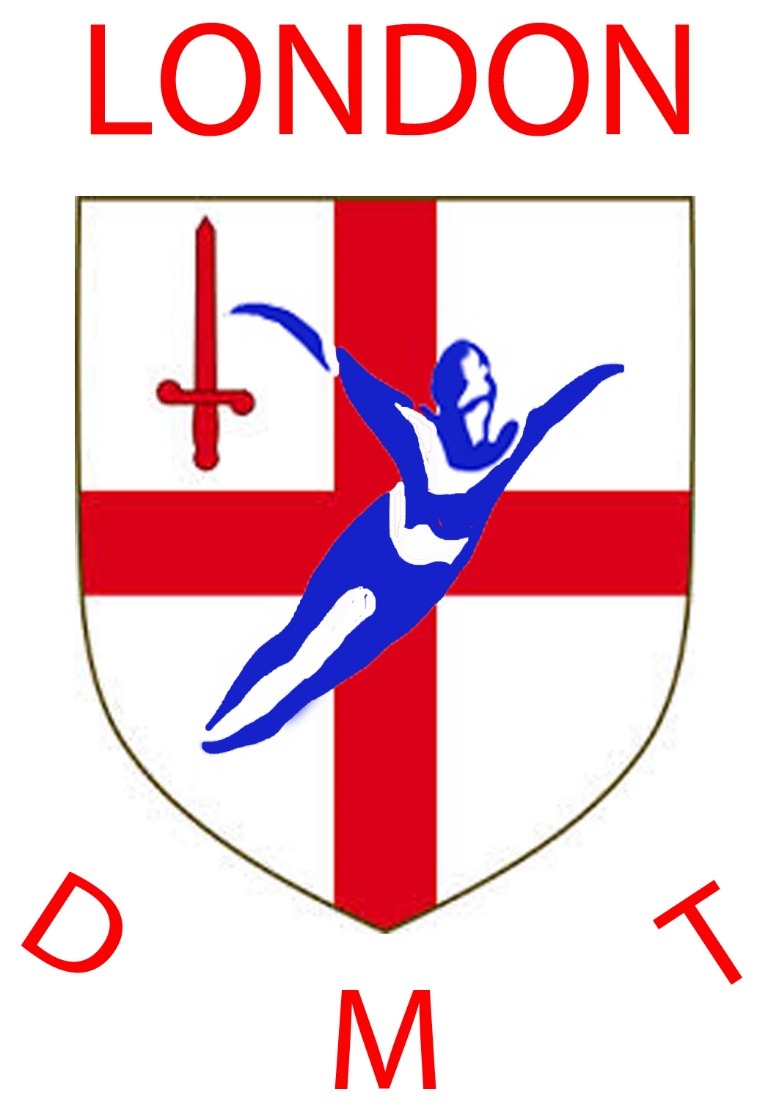 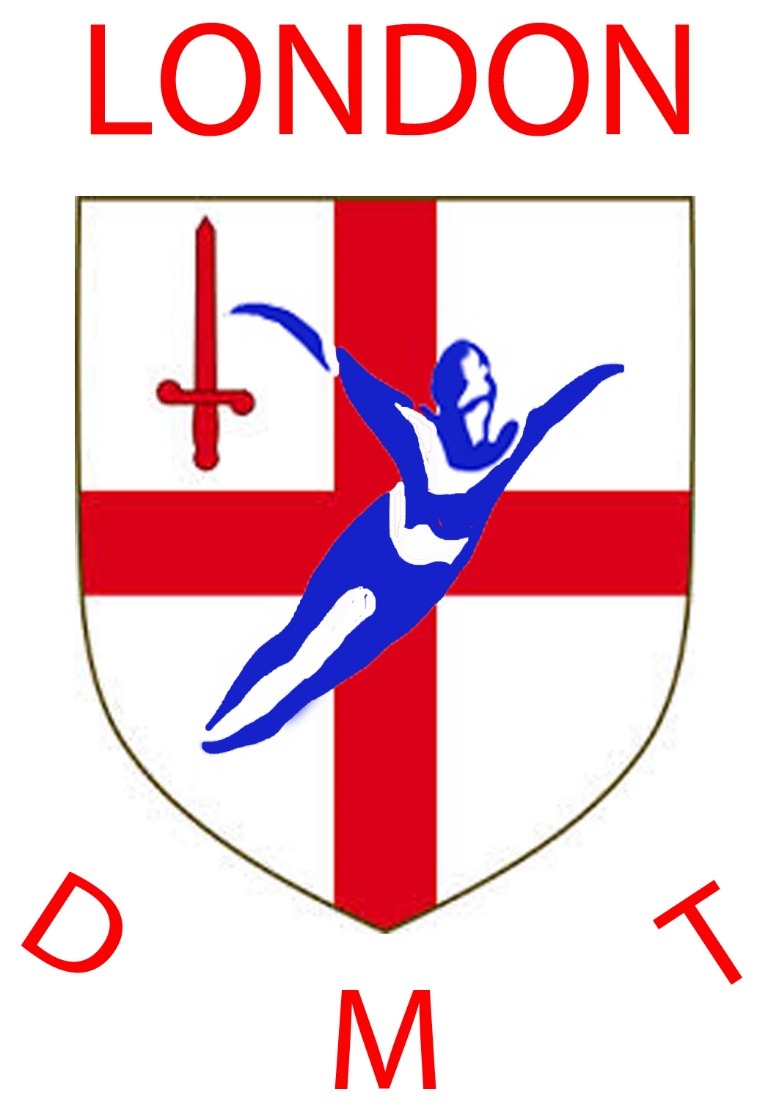 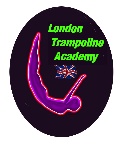 London Trampoline Academy/London DMT  The time has come for your annual membership renewal of the above clubs. The following are the requirements.If you are already registered with the club via “Class4kids” then, unless you are changing anything, your registration and bookings will “roll over” and continue.You will be invoiced for the £25 annual membership fee shortly.If you are changing days etc. please follow on screen instructions and follow up with an e mail to the club.If you are a new member or if you have not done so previously, please ensure that you book on with the “class4kids” booking system. You will need to book on via the link:  https://london-trampolineacademy.class4kids.co.uk . If you are NOT on the Class4kids booking system for the days you want to attend, YOU DO NOT EXIST AND CANNOT ATTEND.You need to apply for/renew your British Gymnastics membership online, (https://register.british-gymnastics.org/gymnet/register/registerstart)BG and club membership fees are as follows:Our current session fees are;1 session per week £34.00 per month.Subsequent sessions (2 or more per week) will be at a reduced rate (the club will organise this).Siblings will receive a 10% discount (£30 per month /1 session per week)National Level competitors will receive reduced rates as will full time FE students. These will be notified individually.DMT only members fees increase to £25 per monthSaturday sessions will now be charged at £85 per term.Existing members can continue to pay by bank transfer/standing order. Should you wish, feel free to switch to “STRIPE”. New members are advised to utilise "STRIPE" as a payment method since this enables the academy to better track membership and payments. There is NO additional cost to USERS/MEMBERS for using "STRIPE".If you currently pay by bank transfer/standing order, please will you check you are currently paying the correct amounts.Full checks will be made at the end of September to ensure BG/Club memberships have been paid and all bookings have been made via the system.NOTE: THE SYSTEM AS IT IS SET UP ONLY CATERS FOR CHILDREN. IF YOU ARE AN ADULT PLEASE ENTER YOUR AGE AS 18 YEARS 11 MONTHS!MEMBERSHIPS, COMPETITIONS AND ENTRIES.There are some changes to club organisation this season. It is absolutely essential; you both read this letter carefully AND act upon the contents immediately to guarantee continuity of membershipIn the past we have encouraged EVERY club member to compete and represent the club at schools, regional and national events. We believe that competitive opportunities are an important component of the child’s personal development. However, it is a requirement of competition entries that we provide judges at an approximate ratio of 1 official per 5 competitors. Due to many members leaving us to go to university, they, and often their parents, are no longer available to judge for us, and the recent inability of British Gymnastics to offer courses in the London region means we are now down from 17 active judges last season to potentially 7 this year. Obviously, this has a major impact upon our ability to enter trampolinists into some competitions, so we have been forced to change our competitions entry policy, at least in the short term.We desperately need to get more judges qualified (parents, gymnasts) but until we do, the following policy will apply.At the beginning of September, upon renewal of membership (manually with BG, automatically upon payment of annual membership with the club), all members will be asked to declare if they are “Competitive” or “Ordinary” members.Members can upgrade from “Ordinary” to “Competitive” members at any time upon request.Competition entries will only be chosen from the “Competitive” pool of members.Entries will be made according to the following criteria:The gymnasts/parent of gymnast qualification as a judge and willingness to judge for the club when asked.Indication from the gymnasts/parent of gymnast of willingness to qualify as a judge as soon as practical and willingness to judge for the club when asked.Potential for a podium placeDevelopment potentialNumber of competitions entered in past 2 yearsOtherDecisions of the club regarding entries are final.We hope that with more courses and more members qualifying as judges in the future the above will not cause problems but until we have more judges, external entries are likely to be severely curtailed. In the interim, a n umber of internal competitive events will be provided.GENERAL REMINDERS.Clean, sports clothing (including socks please) is required for participation.You must be there at the beginning of the session and remain until the end unless SPECIFIC permission to arrive late/leave early has been given by coaches.Parents must remain on the benches at the side on the hall unless SPECIFIC permission has been given by coaches to approach the trampolines.Video/photos cannot be taken without SPECIFIC permission from coaches.Please will you ensure that if you wish to bring friends down to jump, you check with the club (info@londontrampoline.com) before they come to ensure that we have spaces.Application for membership signifies agreements to all club policies (available on the club website) http://www.londontrampoline.com/resources/Default.aspxhttp://www.londondmt.uk/about-us.htmlFurther InformationJohn Wotherspoon /Sheila A’Bear (Chairmen), Telephone: 07950 267655  E-mail: info@londontrampoline.com.com  Web: http://londontrampoline.com.com and  www.londondmt.ukCOMPETITIVE MEMBERSMEMBERSAnnual Club Membership Fees£25£25British Gymnastics’ fees£41 (Silver)£17 (Bronze)